          «Юный Эрудит» (дошкольники) 7 лет 2022 Фигуры, которые находятся между квадратами, раскрась синим цветом, а фигуры между треугольниками – зеленым. 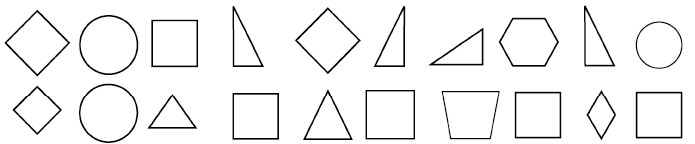 Зачеркни лишнюю цифру и поставь знак «», «», «=»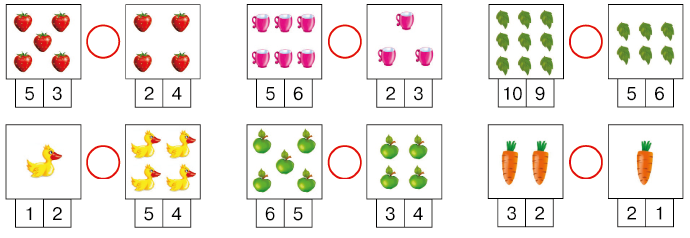 Реши примеры с помощью кода. 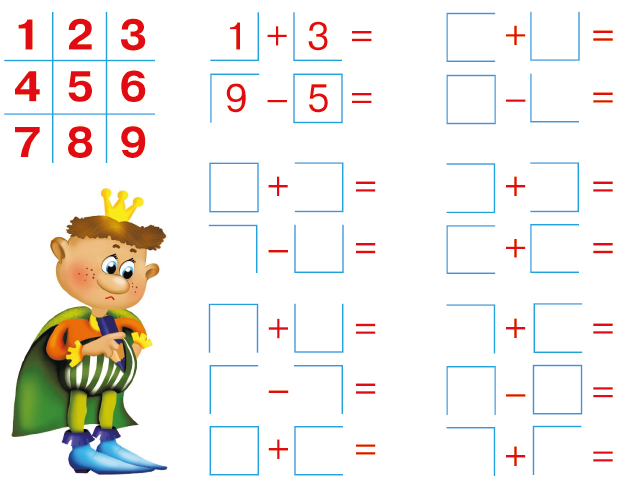 Впиши в пустые кружки нужные цифры.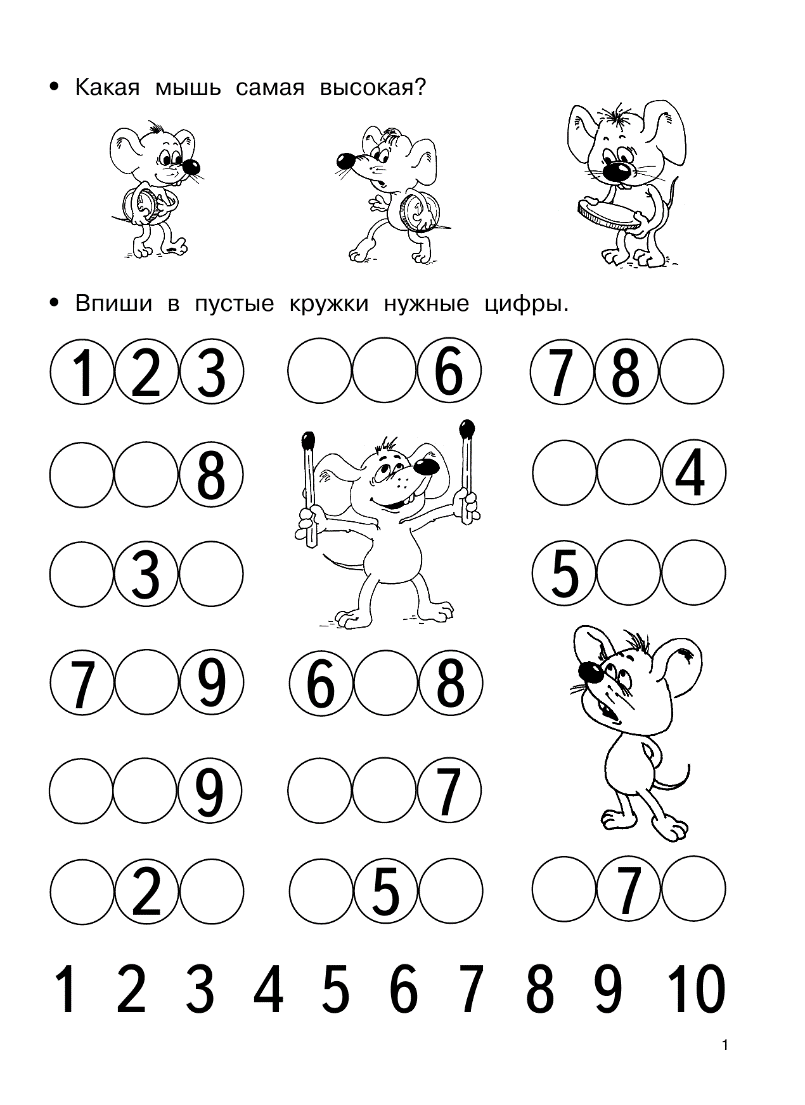 Определи время. Зачеркни лишние цифры.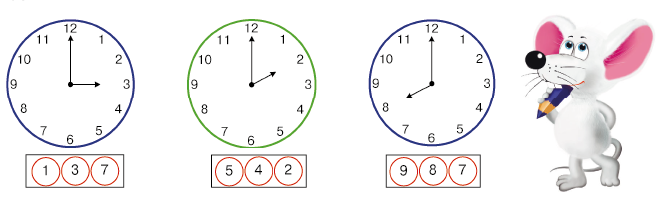 Сравни фигуры по стрелке. Выбери подходящую картинку. 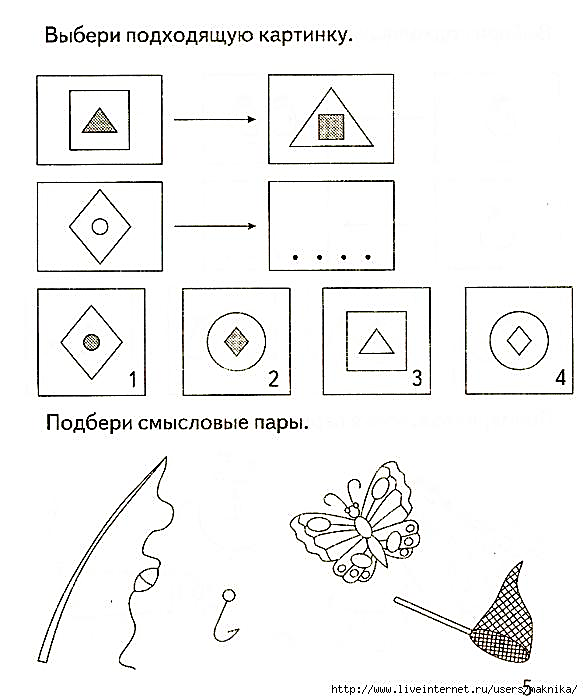 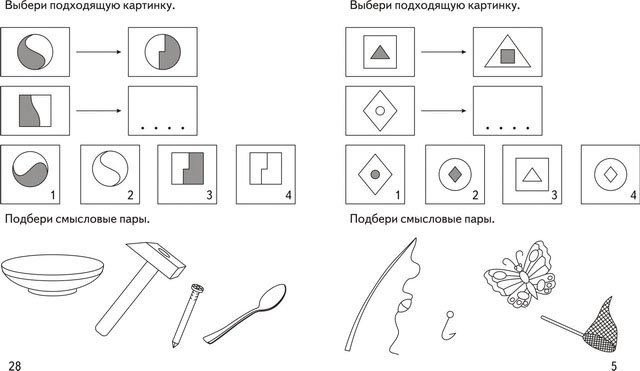 Переложи 4 спички так, чтобы из ключа получилось 3 квадрата. Раскрашивай только те цветы, в которых есть буквы. 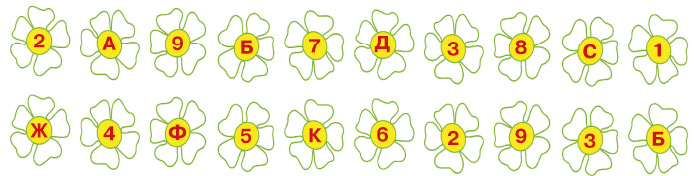     Найди и обведи домики из трех таких деталей.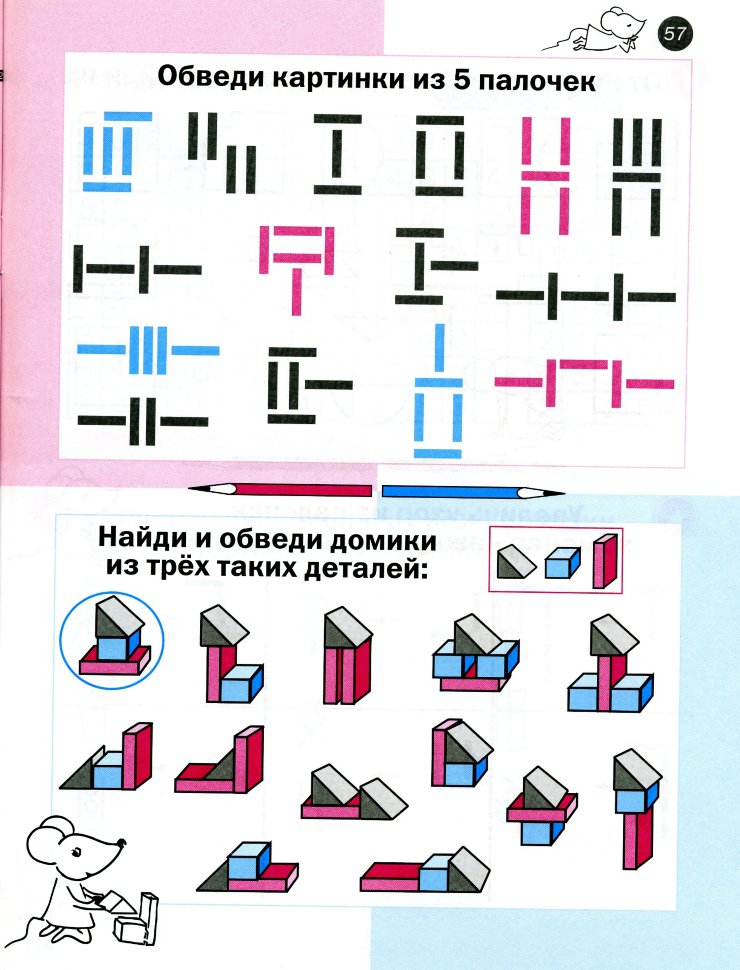 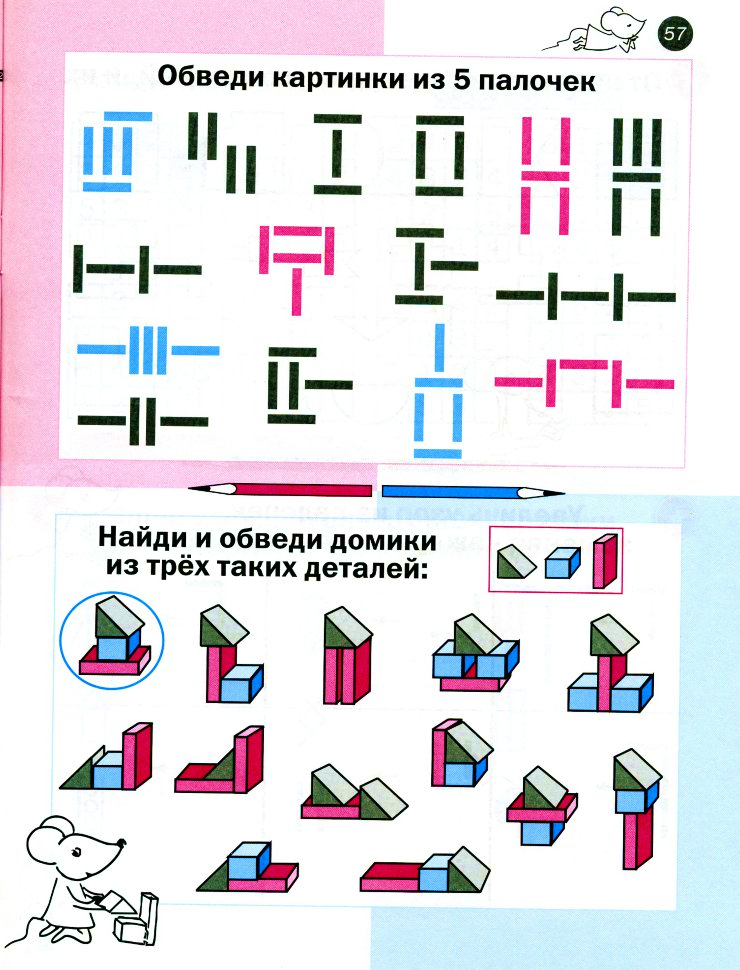 Сколько в этом кораблике треугольников? Запиши количество цифрой. 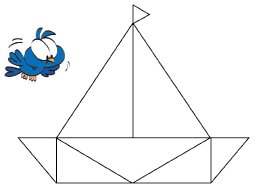 Ответ: __________Определи закономерность. Продолжи рисунок.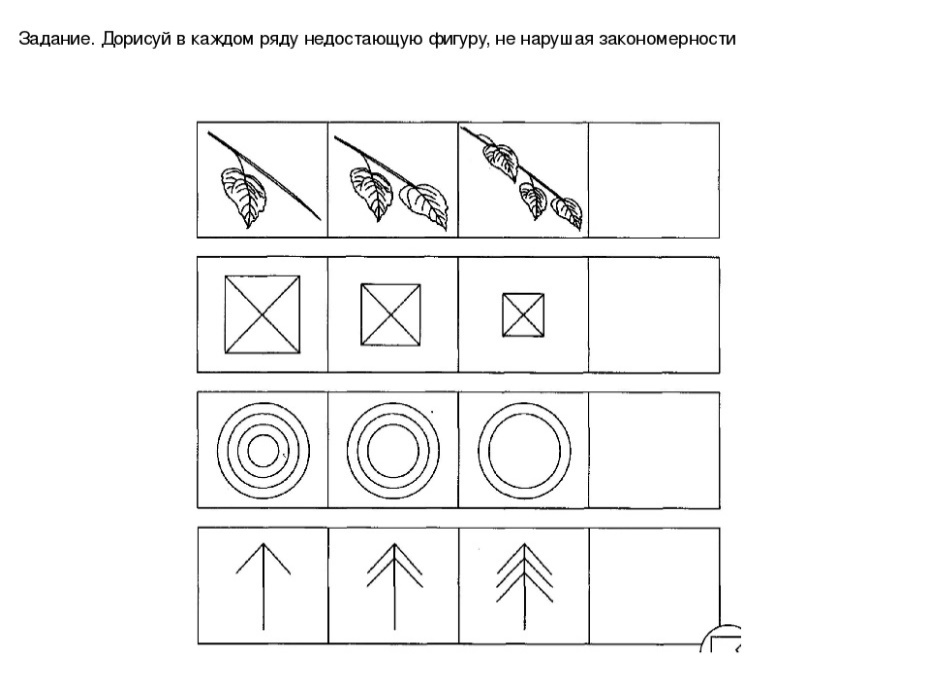 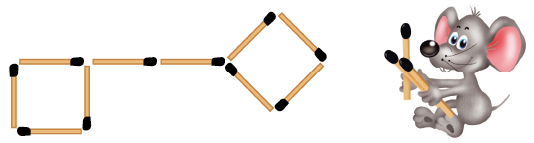 